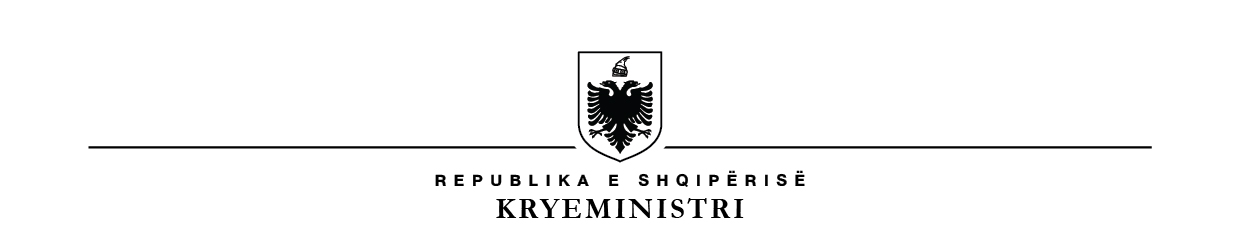 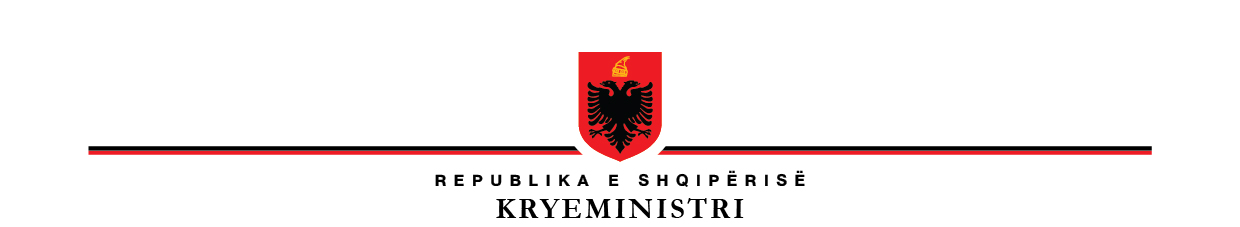 U R DH Ë RNr.______, datë _________“PËRNGRITJEN E TASK-FORCËS NDËRINSTITUCIONALE                                 TË SEZONIT TURISTIK VEROR 2022”Në mbështetje të pikës 3, të nenit 102, të Kushtetutës, të ligjit nr.9000,                           datë 30.1.2003, “Për organizimin dhe funksionimin e Këshillit të Ministrave”, të ligjit nr.90/2012, “Për organizimin dhe funksionimin  e administratës shtetërore”, dhe vendimit nr.171, datë 27.3.2019, të Këshillit të Ministrave, “Për miratimin e rregullores “Për kushtet dhe kriteret e ushtrimit të veprimtarisë së stacionit të plazhit””, të ndryshuar, me propozimin e ministrit të Turizmit dhe Mjedisit,U R DH Ë R O J:Ngritjen e Task-Forcës Ndërinstitucionale të sezonit turistik veror 2022, e cila asiston Komitetin për Menaxhimin e Sezonit Turistik (KMST) dhe është përgjegjëse për ndjekjen dhe zbatimin në afat të masave përgatitore të përcaktuara në planin e masave për sezonin turistik veror. Miratimin e planit të masave për sezonin turistik veror 2022, sipas shtojcës që i bashkëlidhet këtij urdhri.Task-Forca e sezonit turistik veror 2022 kryesohet nga ministri i Turizmit dhe Mjedisit dhe ka në përbërje anëtarët, si më poshtë vijon:Drejtorin e Përgjithshëm të Autoritetit Rrugor Shqiptar; b)	Drejtorin e Përgjithshëm të Policisë së Shtetit; c)   Drejtorin e Departamentit për Rendin dhe Sigurinë Publike, në Policinë e Shtetit;ç)  Drejtorin e Departamentit për Kufirin dhe Emigracionin, në Policinë e Shtetit;d)  Kryeinspektorin e Inspektoriatit Shtetëror Shëndetësor;dh)  Drejtorin e Përgjithshëm të Tatimeve;e)	Drejtorin e Përgjithshëm të Autoritetit Kombëtar të Ushqimit;ë)	Kryeinspektorin e Inspektoriatit Kombëtar të Mbrojtjes së Territorit;f)	Drejtorin e Përgjithshëm të Agjencisë Kombëtare të Mbrojtjes Civile;g)	Drejtorin e Përgjithshëm të Agjencisë Kombëtare të Bregdetit;gj)   Drejtorin e Përgjithshëm të Agjencisë Kombëtare të Turizmit;h) Drejtorin e Përgjithshëm të Agjencisë Kombëtare të Mjedisit;i) Drejtorin e Përgjithshëm të Agjencisë Kombëtare të Zonave të Mbrojtura;j) Drejtorin e Programeve të Zhvillimit të Turizmit, MTM;k)  Drejtorin e Përgjithshëm të Politikave dhe Zhvillimit të Infrastrukturës dhe Territorit, në Ministrinë e Infrastrukturës dhe Energjisë;l) Drejtorin e Përgjithshëm të Politikave dhe Zhvillimit të Kulturës, në Ministrinë e  Kulturës;ll) Drejtorin e Përgjithshëm të Politikave dhe Strategjive të Zhvillimit të Shëndetësisë dhe Mbrojtjes Sociale, në Ministrinë e Shëndetësisë dhe Mbrojtjes Sociale;m) Drejtorin e Përgjithshëm të Buxhetit dhe Borxhit Publik, në Ministrinë e Financave dhe Ekonomisë;n) Drejtorin e Përgjithshëm të Politikave për Çështjet Vendore dhe Prefekturat, në Ministrinë e BrendshmeTask-Forca e sezonit turistik veror 2022, për përmbushjen e misionit të saj, ka këto detyra:Të përditësojë dhe plotësojë të gjitha rubrikat përbërëse të planit të masave, të përmendura në pikën 2, të këtij urdhri;Të udhëzojë përgatitjen dhe të miratojë tërësinë e veprimtarive që do të kryejë çdo institucion/agjenci zbatuese, në zbatim të  planit të masave për sezonin turistik;Të bashkërendojë veprimtaritë ndërmjet institucioneve zbatuese;ç)	Të propozojë, nëse është e nevojshme, nxjerrjen e akteve nënligjore, që i shërbejnë zbatimit të masave përgatitore, sipas planit të masave;d)	Të analizojë në vijimësi zbatimin e masave për çdo institucion;dh)	Të përcaktojë përgjegjësitë e të propozojë masa administrative në çdo rast të moszbatimit të veprimtarive të planifikuara dhe të mosarritjes së rezultateve të pritshme;e)  Të ngarkojë me detyra drejtuesit dhe strukturat zbatuese të drejtpërdrejta, të veprimtarive të planifikuara në planin e masave për sezonin turistik. Gjithashtu, ato kanë detyrë të raportojnë dhe informojnë Task-Forcën në lidhje me ecurinë e zbatimit të detyrave.5.	Task-Forca e sezonit turistik veror 2022 mblidhet, të paktën, 2 (dy) herë në muaj me njoftimin e kryetarit ose të personit të autorizuar prej tij.6.	Në funksion të zbatimit të planit të masave, kryetari dhe secili prej anëtarëve të Task-Forcës të ndjekë ecurinë e veprimtarive të miratuara prej saj për institucionin/agjencinë zbatuese që ata përfaqësojnë.7.	Ministri i Turizmit dhe Mjedisit, nëpërmjet personit të autorizuar ose pjesëmarrjes së drejtpërdrejtë në mbledhjet e Task-Forcës, informohet për zbatimin e planit të masave për sezonin turistik dhe i raporton Kryeministrit për rezultatet e arritura dhe për çështje të rëndësishme që kërkojnë zgjidhje të menjëhershme.8.	Ngarkohen titullarët e institucioneve të përmendura në pikën 3, dhe në planin e masave, sipas shtojcës bashkëlidhur këtij urdhri, të nxjerrin urdhrat përkatës dhe planin e detajuar të masave, në zbatim të tij.9.	Ngarkohet kryetari i Task-Forcës ose personi i autorizuar prej tij për njoftimin e anëtarëve për mbledhjen e parë të saj menjëherë nga hyrja në fuqi e këtij urdhri.10.	Ngarkohen Ministria e Turizmit dhe Mjedisit dhe anëtarët e Task-Forcës për zbatimin e këtij urdhri.Ky urdhër hyn në fuqi menjëherë.K R Y E M I N I S T R I  EDI RAMA